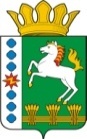 КОНТРОЛЬНО-СЧЕТНЫЙ ОРГАН ШАРЫПОВСКОГО РАЙОНАКрасноярского краяЗаключениена проект Постановления администрации Шарыповского района «О внесении изменений в Постановление администрации Шарыповского района от 30.10.2013 № 846-п «Об утверждении муниципальной программы «Развитие образования Шарыповского района» (в ред. от 27.11.2017 № 774-п, от 27.12.2017 № 900-п, от 03.05.2018 № 329-п)29 августа  2018 год 					             			№ 99Настоящее экспертное заключение подготовлено Контрольно – счетным органом Шарыповского района на основании ст. 157 Бюджетного  кодекса Российской Федерации, ст. 9 Федерального закона от 07.02.2011 № 6-ФЗ «Об общих принципах организации и деятельности контрольно – счетных органов субъектов Российской Федерации и муниципальных образований», ст. 15 Решения Шарыповского районного Совета депутатов от 20.09.2012 № 31/289р «О внесении изменений и дополнений в Решение Шарыповского районного Совета депутатов от 21.06.2012 № 28/272р «О создании Контрольно – счетного органа Шарыповского района» (в ред. от 20.03.2014 № 46/536р, от  25.09.2014 № 51/573р, от 26.02.2015 № 56/671р) и в соответствии со стандартом организации деятельности Контрольно-счетного органа Шарыповского района СОД 2 «Организация, проведение и оформление результатов финансово-экономической экспертизы проектов Решений Шарыповского районного Совета депутатов и нормативно-правовых актов по бюджетно-финансовым вопросам и вопросам использования муниципального имущества и проектов муниципальных программ» утвержденного приказом Контрольно-счетного органа Шарыповского района от 16.12.2013 № 29.Представленный на экспертизу проект Постановления администрации Шарыповского района «О внесении изменений в Постановление администрации Шарыповского района от 30.10.2013 № 846-п «Об утверждении муниципальной программы «Развитие образования Шарыповского района» (в ред. от 27.11.2017 № 774-п, от 27.12.2017 № 900-п, от 03.05.2018 № 329-п) направлен в Контрольно – счетный орган Шарыповского района 27 августа 2018 года. Разработчиком данного проекта муниципальной программы является муниципальное казенное учреждение «Управление образования Шарыповского района».Основанием для разработки муниципальной программы является:- постановление администрации Шарыповского района от 30.07.2013 № 540-п «Об утверждении Порядка принятия решений о разработке  муниципальных программ Шарыповского района, их формировании и реализации» (в ред. от 29.06.2015 № 407-п, от 05.12.2016 № 535-п);- распоряжение администрации Шарыповского района от 02.08.2013  № 258-р «Об утверждении перечня муниципальных программ Шарыповского района» (в ред. от 29.07.2014 № 293а-р, от 17.06.2016 № 235-р, от 01.08.2017 № 283-р).Исполнитель муниципальной программы муниципальное казенное учреждение «Управление образования Шарыповского района».Соисполнители муниципальной программы:- администрация Шарыповского района;- муниципальное казенное учреждение «Управление спорта, туризма и молодежной политики Шарыповского района»;- муниципальное казенное учреждение «Управление культуры Шарыповского района»;- администрация Шарыповского района.Подпрограммы муниципальной программы:Развитие дошкольного, общего и дополнительного образования детей.Организация отдыха и оздоровления детей Шарыповского района.Обеспечение реализации муниципальной программы в области образования Шарыповского района.Мероприятие муниципальной программы:Осуществление государственных полномочий по организации и осуществлению деятельности по опеке и попечительству в отношении несовершеннолетних за счет средств краевого бюджета;Обеспечение жилыми помещениями детей – сирот и детей, оставшихся без попечения родителей, лиц из числа детей – сирот и детей, оставшихся без попечения родителей.Цель муниципальной программы – обеспечение высокого качества образования, соответствующего потребностям граждан и перспективным задачам развития экономики Шарыповского района, отдых и оздоровление детей в летний период.Мероприятие проведено 28-29 августа 2018 года.В ходе подготовки заключения Контрольно – счетным органом Шарыповского района были проанализированы следующие материалы:- проект Постановления администрации Шарыповского района «О внесении изменений в Постановление администрации Шарыповского района от 30.10.2013 № 846-п «Об утверждении муниципальной программы «Развитие образования Шарыповского района» (в ред. от 27.11.2017 № 774-п, от 27.12.2017 № 900-п, от 03.05.2018 № 329-п);- паспорт муниципальной программы «Развитие образования Шарыповского района».Рассмотрев представленные материалы к проекту Постановления муниципальной программы «Развитие образования Шарыповского района» установлено следующее:В соответствии с проектом паспорта Программы происходит изменение по строке (пункту) «Ресурсное обеспечение муниципальной программы», после внесения изменений строка  будет читаться:Увеличение бюджетных ассигнований по муниципальной программе в сумме 7 192 396,30 руб. (0,62%), в том числе:- за счет средств краевого бюджета в сумме 7 149 896,30,00 руб. (1,03%);- за счет средств внебюджетные источники в сумме 42 500,00 руб. (0,06%).Вносятся изменения в подпрограмму 1 «Развитие дошкольного, общего и дополнительного образования детей» по строке (пункту) «Объемы и источники финансирования подпрограммы».После внесения изменений, строка будет читаться:Увеличение  бюджетных ассигнований по подпрограмме 1 «Развитие дошкольного, общего и дополнительного образования детей» в 2018 году в сумме 7 189 084,30 руб. (3,43%), в том числе:- за счет средств краевого бюджета в сумме 7 146 584,30 руб. (1,05%)- за счет средств внебюджетных источников в сумме 42 500,00 руб. (0,20%).По подпрограмме «Развитие дошкольного, общего и дополнительного образования детей» увеличение  бюджетных ассигнований за счет средств краевого бюджета в сумме 7 146 584,30 руб., из них:добавлено мероприятие 1.1.6 «Региональные выплаты и выплаты, обеспечивающие уровень заработной платы работников бюджетной сферы не ниже размера минимальной заработной платы (минимального размера оплаты труда) за счет средств краевого бюджета» в сумме 166 080,00 руб. для приведения в соответствие с Постановлением администрации Шарыповского района от 15.05.2018 № 348-п «Об утверждении распределения в 2018 году краевой субсидии между главными распределителями средств районного бюджета и поселениями, входящими в состав Шарыповского района на частичное финансирование (возмещение) расходов на региональные выплаты и выплаты, обеспечивающие уровень заработной платы работников бюджетной сферы не ниже размера минимальной заработной платы (минимального размера оплаты труда)»;добавлено мероприятие 2.1.6.1 «Региональные выплаты и выплаты, обеспечивающие уровень заработной платы работников бюджетной сферы не ниже размера минимальной заработной платы (минимального размера оплаты труда) за счет средств краевого бюджета» в сумме 535 024,00 руб., для приведения в соответствие с Постановлением администрации Шарыповского района от 15.05.2018 № 348-п «Об утверждении распределения в 2018 году краевой субсидии между главными распределителями средств районного бюджета и поселениями, входящими в состав Шарыповского района на частичное финансирование (возмещение) расходов на региональные выплаты и выплаты, обеспечивающие уровень заработной платы работников бюджетной сферы не ниже размера минимальной заработной платы (минимального размера оплаты труда)»;добавлено мероприятие 2.1.7.1 «Проведение мероприятий, направленных на обеспечение безопасного участия детей в дорожном движении, за счет краевого бюджета» в сумме 3 900,00 руб., для приведение в соответствие с Постановлением Правительства Красноярского края от 11.05.2018 № 251-п «О распределении субсидий бюджетам муниципальных образований Красноярского края на приобретение и распространение световозвращающих приспособлений среди учащихся первых классов муниципальных общеобразовательных организаций в 2018 году»;по мероприятию 2.5.12.1 «Осуществление (возмещение) расходов, направленных на развитие и повышение качества работы муниципальных учреждений, предоставление новых муниципальных услуг, повышение их качества за счет средств краевого бюджета» в сумме 6 028 700,00 руб.,  для приведения в соответствие с Постановлением Правительства Красноярского края «Об утверждении распределения субсидий бюджетам городских округов и муниципальных районов Красноярского края на осуществление (возмещение) расходов, направленных на развитие и повышение качества работы муниципальных учреждений, предоставление новых муниципальных услуг, повышение их качества, на 2018 год» и уведомлением о предоставлении субсидии, субвенции, иного межбюджетного трансферта, имеющего целевое назначение от 07.05.2018 № 12-45;по мероприятию 3.1.2. «Средства на увеличение размеров оплаты труда педагогических работников муниципальных учреждений дополнительного образования детей, и непосредственно осуществляющих тренировочный процесс работников муниципальных спортивных школ, спортивных школ олимпийского резерва реализующих программы спортивной подготовки за счет средств краевого бюджета» в сумме 272 300,00 руб., для приведение в соответствие с Постановлением администрации Шарыповского района от 03.08.2018 №550-п «Об утверждении распределения в 2018 году субсидии из краевого бюджета между главными распорядителями средств районного бюджета на частичное финансирование (возмещение) расходов на увеличение размеров оплаты труда педагогических работников муниципальных учреждений дополнительного образования реализующих программы дополнительного образования детей, и непосредственно осуществляющих тренировочный процесс работников муниципальных спортивных школ олимпийского резерва, реализующих программы спортивной подготовки»;добавлено мероприятие 3.1.4 «Региональные выплаты и выплаты, обеспечивающие уровень заработной платы работников бюджетной сферы не ниже размера минимальной заработной платы (минимального размера оплаты труда) за счет средств краевого бюджета» в сумме 84 030,30 руб.;добавлено мероприятие 3.1.5 «Персональные выплаты, устанавливаемые в целях повышения оплаты труда молодым специалистам, на персональные выплаты, устанавливаемые с учетом опыта работы при наличии ученой степени, почетного звания, нагрудного знака (значка) за счет средств краевого бюджета» в сумме 56 550,00 руб., для приведения в соответствие с Постановлением администрации Шарыповского района от 22.05.2018 № 381-п «Об утверждении распределения в 2018 году краевой субсидии между главными распорядителями средств районного бюджета и поселениями, входящими в состав Шарыповского района на частичное финансирование (возмещение) расходов на персональные выплаты, устанавливаемые в целях повышения оплаты труда молодым специалистам, на персональные выплаты, устанавливаемые с учетом опыта работы при наличии ученой степени, почетного звания, нагрудного знака (значка)»;            По подпрограмме «Развитие дошкольного, общего и дополнительного образования детей» увеличение  бюджетных ассигнований за счет средств из внебюджетных источников в сумме 42 500,00 руб. по мероприятию 2.4 «Обеспечение деятельности подведомственных учреждений за счет средств от оказания платных услуг», для приведения в соответствие с договором безвозмездного пожертвования от 27.02.2018 № ПП/ГК-Шп-01/17. Перераспределены бюджетные ассигнования по подпрограмме «Развитие дошкольного, общего и дополнительного образования детей»:с мероприятия 2.5.1 «Осуществление расходов капитального характера, решение социально-значимых вопросов и обеспечение софинансирования расходов (за счет средств районного бюджета)» в сумме 1 582 709,00 руб., на следующие мероприятия:- 1.2.6 «Текущий ремонт системы отопления в помещениях зданий образовательных учреждений за счет средств районного бюджета»  в сумме 10 612,00 руб.;- 1.2.7 «Текущий ремонт кровли в зданиях образовательных учреждений за счет средств районного бюджета» на ВР 612 в сумме 20 000,00 руб., на ВР 622 в сумме 29 100,00 руб.;- 1.2.8 «Изготовление ПСД с целью проведения капитального ремонта здания для создания универсальной безбаръерной среды для инклюзивного образования детей с ОВЗ и детей-инвалидов в зданиях образовательных учреждений за счет средств районного бюджета»  в сумме 50 000,00 руб.;-  2.1.6.2 «Региональные выплаты и выплаты, обеспечивающие уровень заработной платы работников бюджетной сферы не ниже размера минимальной заработной платы (минимального размера оплаты труда) за счет средств районного бюджет» в сумме  7 819,00 руб.;- 2.1.7.2 «Проведение мероприятий, направленных на обеспечение безопасного участия детей в дорожном движении, за счет районного бюджета»  в сумме 975,00 руб.;- 2.5.6 «Текущий ремонт пожарной сигнализации в зданиях образовательных учреждений за счет средств районного бюджета» в сумме 40 000,00 руб.;- 2.5.11.2 «Развитие инфраструктуры общеобразовательных учреждений за счет средств районного бюджета» в сумме 17 393,00 руб.;- 2.5.12.2 «Осуществление (возмещение) расходов, направленных на развитие и повышение качества работы муниципальных учреждений, предоставление новых муниципальных услуг, повышение их качества за счет средств районного бюджета»  в сумме 108 100,00 руб.;- 2.5.13 «Текущий ремонт системы водоснабжения в помещениях зданий образовательных учреждений за счет средств районного бюджета» в сумме 219 670,00 руб.;- 2.5.14 «Приобретение строительных материалов для текущего ремонта в помещениях котельных образовательных учреждений за счет средств районного бюджета» в сумме 200 000,00 руб.;- 2.5.15 «Приобретение и установка оборудования в помещениях котельных образовательных учреждений за счет средств районного бюджета»  в сумме 800 000,00 руб.;- 2.5.16 «Приобретение и установка преобразователя и тепловычислителя в помещениях зданий образовательных учреждений за счет средств районного бюджета» в сумме 48 992,00 руб.;- 2.5.17 «Замена оконных блоков в помещениях зданий образовательных учреждений за счет средств районного бюджета» в сумме 30 048,00 руб..по мероприятию 4.1 «Денежные премии победителям районного конкурсного отбора на грант главы района» перераспределение по видам расходов для награждения двух образовательных учреждений для приобретения в классы оборудования в сумме 107 000,00 руб., для награждения учреждения дополнительного образования детей для реализации проекта «Военная патриотика» в сумме 80 000,00 руб.         В приложение № 1 «Перечень мероприятий подпрограммы Развитие дошкольного, общего и дополнительного образования детей» внесены изменения, за 2018 год отражены фактические значения показателей результативности за первое полугодие 2018 года и добавлены плановые показатели перечня мероприятий на 2021 год.Вносятся изменения в подпрограмму 3 «Обеспечение реализации муниципальной  программы в области образования Шарыповского района» по строке (пункту) «Объемы и источники финансирования подпрограммы».После внесения изменений, строка будет читаться:Увеличение  бюджетных ассигнований по подпрограмме 3 «Обеспечение реализации муниципальной  программы в области образования Шарыповского района» в 2018 году за счет средств краевого бюджета в сумме 3 312,00 руб. (0,01%) на новое мероприятие 1.1.3 «Региональные выплаты и выплаты, обеспечивающие уровень заработной платы работников бюджетной сферы не ниже размера минимальной заработной платы (минимального размера оплаты труда) за счет средств краевого бюджета».            Вносятся изменения в подпрограмму 3 «Обеспечение реализации муниципальной  программы в области образования Шарыповского района» по мероприятию 1.1.1 «Руководство и управление в сфере установленных функций и полномочий, осуществляемых казенными учреждениями» в части перераспределения бюджетных ассигнований по видам расходов в сумме 15 151,00 руб., в связи с увеличением стоимости проезда.На основании выше изложенного Контрольно – счетный орган предлагает Администрации  Шарыповского района утвердить проект Постановления администрации Шарыповского района «О внесении изменений в Постановление администрации Шарыповского района от 30.10.2013 № 846-п «Об утверждении муниципальной программы «Развитие образования Шарыповского района» (в ред. от 27.11.2017 № 774-п, от 27.12.2017 № 900-п, от 03.05.2018 № 329-п).Председатель Контрольно – счетного органа						Г.В. СавчукРесурсное обеспечение муниципальной программы Предыдущая редакцияПостановленияПредлагаемая редакция(Проект Постановления) Ресурсное обеспечение муниципальной программы Общий объем бюджетных ассигнований на реализацию муниципальной программы составляет   1 152 888 302,00  руб.  в том числе по годам:2018 год – 391 440 508,00 руб.;2019 год -  381 393 197,00 руб.;2020 год -  380 054 597,00 руб.за счет средств краевого бюджета 695 977 478,00 руб. из них:2018 год – 239 406 678,00 руб.;2019 год -  228 954 700,00 руб.;2020 год – 227 616 100,00 руб.за счет средств районного бюджета 383 791 880,00  руб. из них:2018 год – 128 913 560,00 руб.;2019 год – 127 439 160,00 руб.;2020 год – 127 439 160,00 руб.за счет средств внебюджетные источники 73 118 944,00 руб., из них:2018 год – 23 120 270,00 руб.;2019 год – 24 999 337,00 руб.;2020 год – 24 999 337,00 руб.Общий объем бюджетных ассигнований на реализацию муниципальной программы составляет   1 160 080 698,30  руб.  в том числе по годам:2018 год – 398 632 904,30 руб.;2019 год -  381 093 197,00 руб.;2020 год -  379 754 597,00 руб.за счет средств краевого бюджета 703 127 374,30 руб. из них:2018 год – 246 556 574,30 руб.;2019 год -  228 954 700,00 руб.;2020 год – 227 616 100,00 руб.за счет средств районного бюджета 383 791 880,00  руб. из них:2018 год – 128 913 560,00 руб.;2019 год – 127 439 160,00 руб.;2020 год – 127 439 160,00 руб.за счет средств внебюджетные источники 73 161 444,00 руб., из них:2018 год – 23 162 770,00 руб.;2019 год – 24 999 337,00 руб.;2020 год – 24 999 337,00 руб. Объемы и источники финансирования подпрограммы Предыдущая редакция подпрограммы 1Предлагаемая редакция подпрограммы 1 (проект Постановления) Объемы и источники финансирования подпрограммы Общий объем бюджетных ассигнований на реализацию подпрограммы  составляет 1 046 329 210,00 руб., в том числе по годам реализации:2018 год – 357 395 586,00 руб.;2019 год – 344 466 812,00 руб.;2020 год -  344 466 812,00 руб.за счет средств краевого бюджета 683 588 174,00 руб., из них:2018 год - 235 486 974,00 руб.;2019 год –224 050 600,00 руб.;2020 год - 224 050 600,00 руб.за счет средств районного бюджета 341 732 180,00 руб., из них:2018 год – 114 893 660,00 руб.;2019 год – 113 419 260,00 руб.;2020 год – 113 419 260,00 руб.за счет средств внебюджетных источников 21 008 856,00  руб., из них:2018 год – 7 014 952,00 руб.;2019 год – 6 996 952,00 руб.;2020 год -  6 996 952,00 руб.Общий объем бюджетных ассигнований на реализацию подпрограммы  составляет 1 053 518 294,30 руб., в том числе по годам реализации:2018 год – 364 584 670,30 руб.;2019 год – 344 466 812,00 руб.;2020 год -  344 466 812,00 руб.за счет средств краевого бюджета 690 734 758,30 руб., из них:2018 год – 242 633 558,30 руб.;2019 год –224 050 600,00 руб.;2020 год - 224 050 600,00 руб.за счет средств районного бюджета 341 732 180,00 руб., из них:2018 год – 114 893 660,00 руб.;2019 год – 113 419 260,00 руб.;2020 год – 113 419 260,00 руб.за счет средств внебюджетных источников 21 051 356,00  руб., из них:2018 год – 7 057 452,00 руб.;2019 год – 6 996 952,00 руб.;2020 год -  6 996 952,00 руб. Объемы и источники финансирования подпрограммы Предыдущая редакция подпрограммы 1Предлагаемая редакция подпрограммы 1 (проект Постановления) Объемы и источники финансирования подпрограммы Общий объем бюджетных ассигнований на реализацию подпрограммы  составляет 41 330 544,00 руб., в том числе по годам реализации:2018 год – 13 990 744,00 руб.;2019 год – 13 669 900,00 руб.;2020 год -  13 669 900,00 руб.за счет средств краевого бюджета 320 844,00 руб., из них:2018 год – 320 844,00 руб.;2019 год –0,00 руб.;2020 год - 0,00 руб.за счет средств районного бюджета 41 009 700,00 руб., из них:2018 год – 13 669 900,00 руб.;2019 год – 13 669 900,00 руб.;2020 год – 13 669 900,00 руб.Общий объем бюджетных ассигнований на реализацию подпрограммы  составляет 41 333 856,00 руб., в том числе по годам реализации:2018 год – 13 994 056,00 руб.;2019 год – 13 669 900,00 руб.;2020 год -  13 669 900,00 руб.за счет средств краевого бюджета 324 156,00 руб., из них:2018 год – 324 156,00 руб.;2019 год –0,00 руб.;2020 год - 0,00 руб.за счет средств районного бюджета 41 009 700,00 руб., из них:2018 год – 13 669 900,00 руб.;2019 год – 13 669 900,00 руб.;2020 год – 13 669 900,00 руб.